CURRICULUM VITAE  ARITRI SENBEmail: aritri.cse08@gmail.comContact no : +917980917563 / 9330118205.   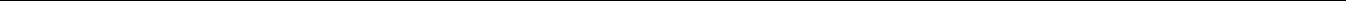 CAREER OBJECTIVE:Seeking a position to utilize my skills and abilities in the Software and IT Industry that offers professional, personal and moral growth while being resourceful, innovative, dynamic and flexible.EDUCATION QUALIFICATIONM.TECH in Information Technology (2015 - 2016) from IIEST, Shibpur with 64.8% aggregate.B.TECH in Computer Science And Engineering from Bengal Institute of Technology (WBUT) with 76% aggregate.Higher Secondary from Krishna Bhabini Girls High School (W.B.C.H.S.E) with 65% aggregate.INDIAN CERTIFICATE OF SECONDARY EDUCATION EXAMINATION from St . Joseph’s Convent (C.I.C.S.E , NEW DELHI) with 78% aggregate.EXPERIENCE :2016 ( April ) – 2017 ( April ) – Computer and Science Teacher in St . John’s Academy .2017 ( April ) – Present – Working in Wipro Limited as Technical Support Engineer. – Cleared FLM from AON ..TRAINING UNDERTAKEN:CORE JAVA from IBM.BSNL NETWORKING(LEVEL -A) BSNL INDIAWorkshop on Image-Processing.PROJECT PROFILE:Projects:B-Tech final year project on ‘Online Banking System’ with another team member using JAVA .PERSONAL SKILLS:Comprehensive problem solving abilities.Excellent verbal and written communication skills.Ability to deal with people diplomatically.Willingness to learn team facilitator hard worker and punctual.Punctuality .EXTRA CURRICULAR:Classical and Rabindra Sangeet trained.Bharatnatyam trained.Event organizer in all school and college annual day functions and other technical events.PERSONAL PROFILE:Name	                 :	Aritri Sen.Father’s Name	 :	Mr. Kuntal Sen.Mother’s Name	 :	Mrs. Anandita Sen.Nationality	 :	IndianHobbies	                 :  	Listening to music, Travelling, Watching Television.Languages Known	 :	English, Bengali and Hindi.DECLARATION:I hereby declare the above written particulars are true to the best of my knowledge.Place : KolkataDate  : AritriSen.Address :  DATTA RAMANANDA CHS , WING – C , FLAT NO – 403 , HANUMAN ROAD ,   2 ND CROSS ROAD , VILE PARLE EAST , MUMBAI , MAHARASTHRA , 400057SOFTWARE PROFICIENCY:SOFTWARE PROFICIENCY:Languages:  C,:  C,C++JavaDBMS Packages:LINUXMySQLSQL ServerOperating Systems:Microsoft Windows 7Windows 8 ,10UbuntuWindows XP,FedoraWeb Designing:JAVAHTML &XML